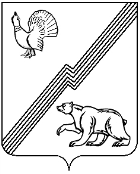 ДУМА ГОРОДА ЮГОРСКАХанты-Мансийского автономного округа-ЮгрыРЕШЕНИЕот 29 марта 2022 года 				                                                                    №33О перспективах развития городского парка отдыхаРассмотрев информацию муниципального автономного учреждения «Городское  лесничество» о перспективах развития городского парка отдыхаДУМА ГОРОДА ЮГОРСКА РЕШИЛА:1.  Принять к сведению информацию о перспективах развития городского парка отдыха города Югорска (приложение).2. Настоящее решение вступает в силу после его подписания.Председатель Думы города Югорска                                                             А.Ю. Харлов«29» марта 2022 года(дата подписания)Приложениек решению Думы города Югорска                                                                                                   от 29 марта 2022 года № 33Информация «О перспективах развития городского парка»В проект визуальной концепции центрального городского парка были внесены замечания Думой города Югорска VI созыва. Приоритетом при проектировании парка стало развлечение для детей, учитывалась северная погода и климатические условия нахождения центрального городского парка. Согласно проекта визуальной концепции выполнение проекта было разбито на этапы. Самый первый и главный на текущий момент этап - это организация проведения открытых обсуждений визуальной концепции развития городского центрального парка с жителями города Югорска  март-апрель месяц. С учётом расположения мемориала предусмотрели в проекте расположение игровых зон для детей малого и среднего возраста. Проект визуальной концепции городского парка, расположенного в границах улиц Попова, Ленина, Мира и Спортивная, разработан в соответствии со Стандартом комплексного развития территорий - методическим документом, определяющим основные подходы к формированию и развитию территорий жилой и многофункциональной застройки в соответствии с актуальными потребностями и запросами жителей, а также с учетом индивидуальных особенностей развития городов России, рекомендованным к применению Минстроем России для разработки проектов в рамках реализации программы по формированию комфортной городской среды.С северной стороны территории парка располагается Центральная городская больница, с южной стороны - основная пешеходная городская улица с большим количеством торговых объектов и объектов питания, с северо-восточной стороны располагается Дворец Семьи и здание Почты России. С юго-западной стороны находится мемориал «Воинской Славы» перед зданием центрального офиса градообразующего предприятия ООО «Газпром трансгаз Югорск». Ориентировочная площадь территории – 37442 квадратных метра. Назначение проекта, в соответствии с техническим заданием – обеспечение безопасности, удобства и художественной выразительности городской среды. По результатам опроса жителей города, заинтересованных в реконструкции городского парка было выявлено, что северо-западная часть парка является мало освоенной и используется не в полном объеме. Через парк проходят транзитные пути местных жителей: к зданию Центральной городской больницы, зданию Почты России, остановочному пункту городского транспорта, к зданию центрального офиса ООО «Газпром трансгаз Югорск», филиалам банков и объектам торговли. Расположение парка в радиусе пешеходной доступности от общеобразовательных учреждений, способствует формированию устойчивого интереса к парковой зоне у детей среднего и младшего школьного возраста.Финансирование городского парка с момента его передачи осуществлялась в размере позволяющем только производить ремонтные работы и поддерживать его в опрятном состоянии. В настоящее время все аттракционы ликвидированы (списаны) из-за ненормативного технического состояния, территория парка была сокращена в виду строительства мемориала, что не позволяет парку в полном объеме иметь дополнительные источники доходов. Парк входит в состав МАУ «Городское лесничество». Анализ показал, что данные парки - скверы в Российской Федерации подчинены подразделениям культуры. Развитие парка возможно только при организации культурно массовых мероприятий на территории сквера. Данная штатная численность учреждения не позволяет организовать вышеуказанные мероприятия.Предложения по обновлению территории парка:Главная функция парка – отдых горожан, проведение городских массовых мероприятий и развлечение для детей младшего и среднего возраста. За основу планировочного проектного предложения взяты существующие транзитные направления движения пешеходов через парк, так как территория парка включена в систему пешеходных городских путей. Сложившуюся сеть дорожек и тропинок необходимо сохранить также потому, что существующее озеленение, состоящее из молодых посадок деревьев и кустарников, сформировано, в основном, вдоль этих тропинок и дорожек. В составе детской игровой площадки планируется разместить: фонтан «Водокачка», состоящий из водяной колонки с ручным насосом и системы желобов из дерева, размещенных на разном уровне, образующих каскада для движения воды, или фонтан-сюрприз в виде площадки со скрытыми струями, или оборудование для лазания.На существующем газоне, севернее детской игровой площадки планируется разместить зону отдыха горожан. Для этого необходимо осуществить работы по укреплению, подсадки и подкормки газона, посадке саженцев деревьев в соответствии с дендропланом, в основном хвойных пород: сосны, кедры (сосна сибирская), лиственницы. На данной территории планируется размещение надувной и раскладной парковой мебели для индивидуального отдыха и отдыха группами, а также пергол-беседок. Создание такой зоны будет способствовать формированию устойчивого дополнительного интереса молодежи к территории парка. Культурно-образовательная зона парка, главным объектом которой является сцена, в соответствии с проектным предложением, расширяется и объединяется с главной пешеходной магистралью. При этом деревья, посаженные вдоль магистрали, сохраняются, вокруг них оборудуются круговые скамьи, обеспечивающие защиту приствольных кругов и служащие, одновременно, для отдыха посетителей парка. Существующая сцена подлежит сносу, на её месте строится новое каркасное здание с размерами в плане 15 на 24 метра в осях, совмещающее открытую эстраду, оборудованную по периметру металлическим каркасом, позволяющим разместить необходимое звуковоспроизводящее, световое и другое оборудование для проведения массовых культурных мероприятий, а также отапливаемые подсобные помещения: гримерные, санузлы и склады для сценического оборудования и инвентаря. Доступ в санузлы должен быть обеспечен из внутренних коммуникационных помещений, а также снаружи, через вход с обратной стороны здания сцены. С этой же стороны обеспечивается подвоз оборудования в здание, для чего оборудуется разгрузочная транспортная площадка. Мощение площадки – крупноразмерная тротуарная плитка. На площадке перед сценой возможно размещение мобильной мебели и оборудования для проведения мероприятий на открытом воздухе в летний период: шахматные турниры, просмотр фильмов на открытом экране, проведение конкурсов. Одно из предложений – это осуществить перенос скульптуры «Эйфелева башня» на место установки центральной городской елки, а саму ель соответственно на место где сейчас стоит башня, это позволит расширить площадку у центральной городской елки для проведения торжественных мероприятий.Территорию в северо-восточной части парка предлагается преобразовать в зону для прогулок и свиданий. Здесь планируется создать искусственные возвышенности в виде холмов, покрытых травой, укрепленных георешеткой, с высаженными на этих холмах деревьями и кустарниками. Между холмов разместить сеть тропинок и площадок с покрытием из гранитного отсева. По периметру расположить подпорные бетонные стенки с местами для сидения. В восточной части парка – за сценой и вдоль пешеходной магистрали предлагается создать сад трав – композицию из многолетних цветущих и декоративных трав, объединенную тропинками, имеющими покрытие из гранитного отсева. В той части парка, где в настоящее время располагаются летние кафе, предлагается построить здание для хранения и обслуживания передвижного торгового оборудования (лотков), обеспечивающего в летний период мобильную торговлю напитками, мороженным, сладостями на территории парка. Оборудование должно быть выполнено в едином стиле, принадлежать предприятию, обслуживающему парк и предоставляться в аренду для осуществления торговой деятельности. Для обеспечения комфорта и порядка на территории парка необходимо предусмотреть размещение хозяйственной зоны. В настоящее время такая зона состоит из двух участков, расположенных с двух сторон от северных ворот. Предлагается разместить хозяйственную зону компактно в северо-западной части парка. Для маскировки хозяйственной зоны использовать живую изгородь из двухрядных посадок елей и рябины. Пешеходные магистрали предлагается освободить от цветников, выполнить единое мощение из тротуарной плитки, по осям магистралей разместить островки отдыха, состоящие из скамеек, контейнеров для высадки цветов и элементов освещения. На территории парка планируется установка WI-FI и современного видеонаблюдения, с целью обеспечения безопасности и сохранности оборудования парка. Планируется полная замена электрических сетей и элементов освещения. Для обеспечения ухода за растениями предлагается оборудовать автоматическую систему полива. Для сбора ливневых стоков предлагается использовать дождевые сады (участки озеленения ниже уровня поверхности без организации дренажа для сбора стоков небольших объемов с крыш, дорожных покрытий и парковок). Обеспечение доступности парка для маломобильных групп населения должна быть обеспечена для всех объектов и участков парка. Для этого необходимо выполнять мощение тротуаров и площадок без перепадов по высоте, использовать тактильную плитку для обозначения пересечений потоков движения и преград, для мощения использовать материалы с нескользящим покрытием, оснастить парк системой визуальной и тактильной информации. Существующее парковое оборудование: скамьи, малые архитектурные формы (скульптуры сказочных героев) предлагается отремонтировать и перенести в сквер «Молодежный», где начато формирование сквера с использованием аналогичных объектов. Игровые детские комплексы могут быть использованы для оборудования дворовых территорий города. 